                                              THUNDER YOUTH CHEER                                              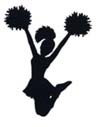 2020 CHEERLEADER REGISTRATION APPLICATIONA $100 NON-REFUNDABLE* REGISTRATION FEE MUST ACCOMPANY THIS APPLICATIONPLEASE PRINT								                                    (R) RETURNER / (N) NEW __________APPLICANT’S NAME: _________________________________________________________________	BIRTHDATE: _____________________ADDRESS: _______________________________________________________________________________________________________         CITY: _________________________________________________________________     CA	               ZIP: _____________________         HOME PHONE: ________________________________________   CELL PHONE: ___________________________________________________GRADE GOING INO FALL 2019: _______________________________Rookies	(1st & 2nd Graders)				Junior Varsity	(5th & 6th Graders)		Pee Wee	(3rd & 4th Graders)				Varsity		(7th & 8th Graders)PARENT/GUARDIAN INFORMATIONMOTHER / GUARDIAN NAME: _______________________________________________    CELL PHONE: ___________________________________                       EMAIL ADDRESS: _______________________________________________  HOME PHONE: ___________________________________FATHER / GUARDIAN NAME: ________________________________________________    CELL PHONE: ___________________________________                       EMAIL ADDRESS: _______________________________________________  HOME PHONE: ___________________________________EMERGENCY CONTACTNAME: _________________________________________________________________  PHONE: _________________________________________I HEARBY UNDERSTAND AND AGREE THAT I AM RESPONSIBLE FOR ALL FEES AND COSTS RELATED TO MY CHILD’S INVOLVEMENT WITH CHEERLEADING, INCLUDING, BUT NOT LIMITED TO, REGISTRATION FEES, COST OF UNIFORM AND ACCESSORIES ORDERED, COMPETITION AND TRANSPORTATION TO AND FROM ALL FOOTBALL GAMES, PRACTICES, AND PERFORMANCES. I HEARBY FURTHER UNDERSTAND AND AGREE THAT PRIOR TO MY CHILD RECEIVING ANY MERCHANDISE, INCLUDING BUT NOT LIMITED TO, UNIFORM AND ACCESSORIES, PAYMENT MUST BE MADE IN FULL._________________________________________________________________                             _________________________________________	          SIGNATURE OF PARENT/GUARDIAN								DATEDate Paid/Received: ____________________________  	Returner   /   New                    Initials: _____________________________    Payment Method:  _CASH    CHECK    MONEY ORDER_  			         CK / MO:  #___________________________									          Amount: $___________________________Minor Waiver / ReleaseRELEASE OF LIABILITY FOR MINOR PARTICIPANTSREAD BEFORE SIGNINGIN CONSIDERATION OF my minor child/ward (“my child”), ______________________________________________ , being allowed to participate in any way in the Thunder Youth Cheer program, related events and activities, the undersigned acknowledges, appreciates, and agrees that:The risk of injury to my child from the activities involved in these programs is significant, including the potential for permanent disability and death, and while particular rules, equipment, and personal discipline may reduce the risk, the risk of serious injury does exist; and,FOR MYSELF, SPOUSE, AND CHILD, I KNOWINGLY AND FREELY ASSUME ALL SUCH RISKS, both known and unknown, EVEN IF ARISING FROM THE NEGLIGENCE OF THE RELEASES or others, and assume full responsibility for my child’s participation; and,I willingly agree to comply with the program’s stated and customary terms and conditions for participation. If I observe any unusual significant concern in my child’s readiness for participation and/or in the program itself, I will remove my child from the participation and bring such attention to the nearest official immediately; and,I myself, my spouse, my child, and on behalf of my/our heirs, assign, personal representatives and next of kin, HEARBY RELEASE THE other participants, sponsoring agencies, sponsors, advertisers, and if the applicable, owners and lessors of premises used to conduct the event (“Releasees”), WITH RESPECT TO ANY AND ALL INJURY, DISABILITY, DEATH, or loss or damage to person or property incident to my child’s involvement or participation in these programs, WHETHER ARISING FROM THE NEGLIGENCE OF THE RELEASEES OR OTHERWISE, to the fullest extent permitted by law.I, for myself, my spouse, my child, and on behalf of my/our heirs, assigns, personal representatives and next of kin, HEREBY INDEMNIFY AND HOLD HARMELSS all above Releasers from any and all liabilities incident to my involvement or participation in these programs, EVEN IF ARISING FROM THEIR NEGLIGENCE, to the fullest extent permitted by law.I HAVE READ THIS RELEASE OF LIABILITY AND ASSUMPTION OF RISK AGREEMENT, FULLY UNDERSTAND ITS TERMS, UNDERSTAND THAT I HAVE GIVEN UP SUBSTANTIAL RIGHTS BY SIGNING IT, AND SIGN IT FREELY AND VOLUNTARILY WITHOUT ANY INCUDEMENT._________________________________________________________________                             _________________________________________	          SIGNATURE OF PARENT/GUARDIAN								DATE SIGNED_________________________________________________________________                             	          PRINT NAME OF PARENT/GUARDIAN						UNDERSTANDING OF RISKI understand the seriousness of the risks involved in participating in this program, my personal responsibilities for adhering to the rules and regulation, and accept them as a participant._________________________________________________________________                             _________________________________________	          SIGNATURE OF PARENT/GUARDIAN								DATE SIGNED_________________________________________________________________                             	          PRINT NAME OF PARENT/GUARDIAN					MEDICAL TREATMENT PERMISSION FORM	In the event of an emergency occurring while my child is at a cheerleader sponsored activity, i.e., scheduled practice, camp, football game, competition, or other performance or activity, I grant permission to the Thunder Youth Cheer organization to take whatever action is necessary. In the event that I cannot be reached, I hereby authorize the Thunder Youth Cheer organization to give consent for my child to receive medical treatment.NAME OF CHILD: ______________________________________________________________________________________________NAME OF PARENT/GUARDIAN: __________________________________________________________________________________ADDRESS: ___________________________________________________________________________________________________CITY: ________________________________________________________             CA	               ZIP: _________________________HOME PHONE: ____________________________________________  CELL PHONE: _______________________________________FAMILY DOCTOR: __________________________________________  PHONE: ____________________________________________HOSPITAL PREFERRED: _________________________________________________________________________________________PERSON TO CONTACT OTHER THAN PARENT/GUARDIAN IN AN EMERGENCY WHEN PARENT/GUARDIAN CANNOT BE REACHED:NAME: __________________________________________________  RELATIONSHIP:  _____________________________________HOME PHONE: ____________________________________________  CELL PHONE: _______________________________________If you do not grant permission for consent to medical treatment, what procedure should be followed?________________________________________________________________________________________________________________________________________________________________________________________________________________________MEDICAL INFORMATIONINSURANCE CARRIER: _________________________________________  INSURED NAME: __________________________________SUBSCRIBER I.D. #:  ___________________________________________  GROUP #: _______________________________________Circle Yes/No to the following:	Heart Condition or Disease	Yes/No		Current Treatment: _________________________________________	Convulsions Disorder		Yes/No		Current Treatment: _________________________________________	Attention Deficit Disorder		Yes/No		Current Treatment: _________________________________________	Allergic To Insect Stings		Yes/No		Current Treatment: _________________________________________	Asthma				Yes/No		Current Treatment: _________________________________________	Diabetes				Yes/No		Current Treatment: _________________________________________	Date of Last Tetanus Shot: _______________________	Any other Additional Medical Problems or Allergies: __________________________________________________________	List any medications currently taking: _______________________________________________________________________________________________________________________________________                             _________________________________________	          SIGNATURE OF PARENT/GUARDIAN								DATE SIGNEDPHOTOGRAPHY WAIVER FOR THUNDER YOUTH CHEERThunder Youth Cheer requests permission to photograph your child and use the photos. The photographs taken will be used for promoting Thunder Youth Cheer, through, but not limited to, our Facebook page, our Instagram account and out website www.thunderyouthcheerleading.com. The photography will be used in a tasteful, professional, and good honoring manner.SQUAD: _______________________________Please read and complete the following and check accordingly:I hereby grant permission to Thunder Youth Cheer to use photographs and waive any right to inspect or approve pictures taken at any Thunder Youth Cheer event and to be used in Thunder Youth Cheer publications, including websites, or other electronic forms or media and offer the photographs for use or distribution to other media forms, without notifying me.I, as the parent or legal guardian of the below named child, have read this release before signing below, and I fully understand the contents, meaning, and impact of this release. I understand that I am free to address any specific questions regarding this release by submitting those questions in writing prior to signing, and I agree that my failure to do so will be interpreted as a free and knowledgeable acceptance of the terms of this release._____ Yes, I give permission for Thunder Youth Cheer to photograph my child._____ No, I do not want Thunder Youth Cheer to photograph my child._____________________________________________________                             _______________________________________________	                    MINOR’S NAME						                            MINOR’S SIGNATURE______________________________________________________                         ________________________________________________	             PARENT/GUARDIAN NAME					                  PARENT/GUARDIAN SIGNATURE